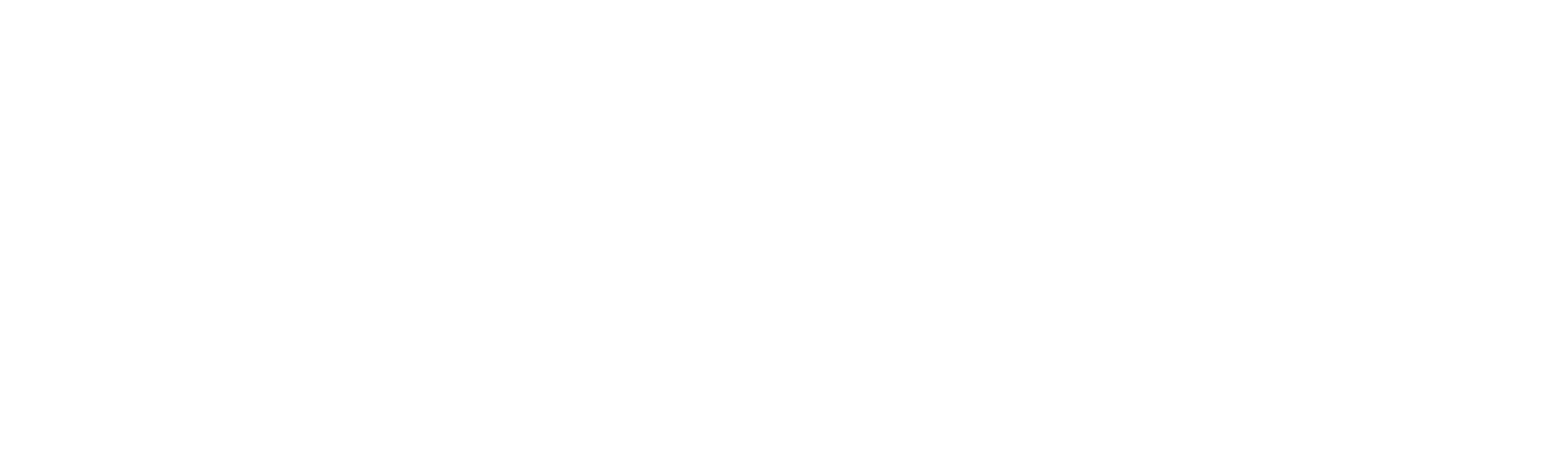 Microscopy Australia Industry Subsidy SchemeApplication FormPlease complete Section 1 and pass it onto the Microscopy Australia Facility Director to complete Section 2.SECTION 1: INDUSTRY PARTNERNameEmail addressPhone numberCompany nameABN (if you do not supply an ABN, you will be requested to provide some other means of proving you are an Australian business entity)Project TitleCompany size (select)Industry SectorTechnology Readiness LevelsProject Description (max 300 words)ConfidentialityMicroscopy Australia has reporting requirements to the federal government. Reports of participants and project results can remain confidential within these reports. Additionally, Microscopy Australia publishes Research Highlights and newsletters and there is an opportunity for industry work to be showcased in such publications with the permission of the industry participant.I hereby certify that the information I have given Microscopy Australia as a basis for obtaining access to a laboratory is true and correct. I have read and understood the Microscopy Australia Industry Subsidy Guidelines. I agree that any publications resulting from the use of this facility must acknowledge Microscopy Australia. Signature:_______________________________Date:___________________________________SECTION 2: MICROSCOPY AUSTRALIA FACILITY DIRECTORNameFacilityInstitutionI have attached the quote for the project proposed in this application and confirm that we can accommodate this project. Signature:_______________________________Date:___________________________________SME (Business has < $20 million aggregated turnover)Large Entity (Business has > $20 million aggregated turnover)ManufacturingBio/MedicalAgriculture/ResourcesOtherResearch (Level 1-3)Development (Level 4-6)Deployment (Level 7-9)A suggested format for the Project Description is as follows (2-3 paragraphs):The question you are trying to answerRelevant background informationAny preliminary resultsInstrument kind and time required (if known)